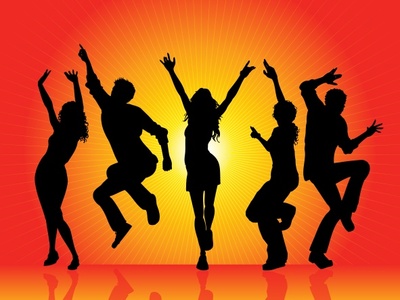 Hana Omar Craig Dance SchoolDOES YOUR CHILD LOVE TO DANCE?HOC Dance Club has Classes Starting as Youngas 2 1⁄2 Years and No Experience Needed.DANCE IS FUN!!HOC Dance Club has Taken Classes OverClasses Offered:• Ballet step for Children 2 1⁄2 - 4 1⁄2 Years• Ballet for kids 6 - 12 Years• Hip Hop All Levels 4 1⁄2 - 14 YearsTimeTuesdayTuition5:00pm - 5:45Kinder Hip Hop(4.5 -6 years old)$140.005:45 - 6:15Balletstep(2.5-4 years old)$120.006:15 – 7:00**Kinder Ballet & JAZZ**(4.5- 6 years old)$150.007:00-7:45**Bboy Hip Hop Class** (7-13 years old)$140.007:45-8:30Primary/JR Hip Hop(7-14 years old)$140.00